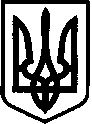 Костянтинівськасільська радаМиколаївського району Миколаївськоїобласті           __________________Виконавчий комітет_______________________Р І Ш Е Н Н Я  № 107   с. Костянтинівка                                     	                    від 22 вересня 2023 рокуПро затвердження рішень комісії по призначенню компенсації фізичним особам, які надають соціальні послуги з догляду на непрофесійній основі Відповідно до статей 34, 52 Закону України «Про місцеве самоврядування в Україні», керуючись Законом України «Про соціальні послуги», Постановою Кабінету Міністрів України «Деякі питання призначення і виплати компенсації фізичним особам, які надають соціальні послуги з догляду на непрофесійній основі» від 23.09.2020 р. №859, виконавчий комітет Костянтинівської сільської радиВИРІШИВ:1. Затвердити рішення комісії по призначенню компенсації фізичним особам, які надають соціальні послуги з догляду на непрофесійній основі від 18.09.2023 року №11 протокол додається:1.1. Призначити компенсацію фізичним особам, які надають соціальні послуги з догляду на непрофесійній основі ХХХХХХХХХХХХ з        01.07.2023 р. по 31.12.2023 р. та з 01.01.2024 р. по 30.06.2024 р. в розмірі 1919,00 грн.1.2. Призначити компенсацію фізичним особам, які надають соціальні послуги з догляду на непрофесійній основі ХХХХХХХХХ з 01.07.2023 р. по 31.12.2023 р. та з 01.01.2024 р. по 01.05.2024 р. в розмірі 1919,00 грн.1.3. Призначити компенсацію фізичним особам, які надають соціальні послуги з догляду на непрофесійній основі ХХХХХХХХХХХ з 01.07.2023 р. по 31.12.2023 р. та з 01.01.2024 р. по 30.06.2024 р. в розмірі   518,60 грн.5. Зобов’язати відділ соціального захисту населення та охорони здоров’я Костянтинівської сільської ради здійснювати контроль за наданням соціальних послуг фізичними особами, які надають соціальні послуги на непрофесійній основі.6. Контроль за виконанням даного рішення покласти на першого заступника сільського голови Ніну РЕВТУ.Сільський голова								Антон ПАЄНТКО